    Официальное издание (бюллетень) Администрации Травковского сельского поселения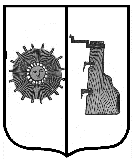 Российская Федерация  Новгородская область   Боровичский район АДМИНИСТРАЦИЯ  ТРАВКОВСКОГО  СЕЛЬСКОГО ПОСЕЛЕНИЯП О С Т А Н О В Л Е Н И Е  от 28.01.2022г.   № 5  п. ТравковоОб утверждении стоимости услуг, предоставляемых согласно гарантированному перечню услуг по погребению	В соответствии с пунктом 22 части 1 статьи 14 Федерального закона от 6 октября 2003 года №131-ФЗ «Об общих принципах организации местного самоуправления в Российской Федерации»,  Федеральным законом  от 12.01.1996 №8-ФЗ «О погребении и похоронном деле», с постановлением Правительства Российской Федерации от 27 января 2022 года № 57 «Об утверждении размера индексации выплат, пособий и компенсаций в 2022 году»   Администрация Травковского сельского поселения  ПОСТАНОВЛЯЕТ:	1. Утвердить прилагаемую стоимость  услуг, предоставляемых согласно гарантированному перечню на погребение в сумме 6 964,68 (шесть тысяч девятьсот шестьдесят четыре) рубля 68 копеек.	2.  Данное постановление вступает в силу с 01 февраля 2022 года.           3. Признать утратившим силу с 1 февраля  2022 года постановление Администрации Травковского сельского поселения от 29.01.2021г.   № 5  «Об утверждении стоимости услуг, предоставляемых согласно гарантированному перечню услуг по погребению».	4. Опубликовать постановление в бюллетене «Официальный вестник Травковского сельского поселения» и разместить на официальном сайте Администрации сельского поселения.Глава сельского поселения                                                  Я. Н. Орлова                                                               Утверждена  постановлением  Администрации Травковского                                                                                               сельского поселения от  28.01.2022г. № 5Стоимость услуг, предоставляемых  согласно гарантированному перечню услуг по погребению                                                     Утверждена постановлением  Администрации  Травковского                                                                                             сельского поселения  от 28.01.2022г.  № 5Стоимость услуг, по погребению умерших (погибших), не имеющих супруга, близких родственников, иных родственников либо законного представителя умершего ____________________________Российская Федерация  Новгородская область  Боровичский районАДМИНИСТРАЦИЯ ТРАВКОВСКОГО СЕЛЬСКОГО ПОСЕЛЕНИЯПОСТАНОВЛЕНИЕ  от 28.01.2022г.   № 6  п. ТравковоО признании утратившим силу постановления Администрации Травковского сельского поселения                В соответствии с Федеральным законом от 06.10.2003 № 131-ФЗ «Об общих принципах организации местного самоуправления в Российской Федерации»          Администрация Травковского сельского поселенияПОСТАНОВЛЯЕТ:     1. Признать утратившим силу постановление Администрации Травковского сельского поселения от 29.10.2021г. № 94 «Об утверждении Административного регламента по предоставлению муниципальной услуги «Выдача разрешения на использование муниципального бренда Новгородской области».     2. Опубликовать постановление в бюллетене «Официальный вестник Травковского сельского поселения» и разместить на официальном сайте Администрации сельского поселения.Глава сельского поселения                                                          Я. Н. Орлова_____________________________Российская    Федерация  Новгородская область  Боровичский районАдминистрация Травковского сельского поселенияР А С П О Р Я Ж Е Н И Е  от 24.01.2022г.  № 4-рг  п. ТравковоО внесении изменений в План-график закупок товаров, работ, услуг для обеспечения нужд субъекта Российской Федерации и муниципальных нужд на 2022 финансовый год             В целях реализации Федерального закона от 05.04.2013 г. г. № 44 – ФЗ «О контрактной системе в сфере закупок товаров, работ, услуг для обеспечения государственных и муниципальных нужд»        1. Внести изменения в План-график закупок товаров, работ, услуг дляобеспечения нужд субъекта Российской Федерации и муниципальных нуждна 2022 финансовый год, утвержденный распоряжением АдминистрацииТравковского сельского поселения от 22.12.2021г.  №  62-рг и утвердить прилагаемую новую редакцию Плана-графика закупок товаров, работ, услуг для обеспечения нужд субъекта Российской Федерации и муниципальных нужд на 2022 финансовый год.       2. Разместить новую редакцию Плана-графика закупок товаров, работ, услуг для обеспечения нужд субъекта Российской Федерации и муниципальных нужд на 2022 финансовый год на официальном сайте Российской Федерации в информационно-телекоммуникационной сети «Интернет» для размещения информации о размещении заказов на поставки товаров, выполнение работ, оказание услуг www.zakupki.gov.ru .3. Разместить данное распоряжение на официальном сайте Администрации сельского поселения в информационно-телекоммуникационной сети «Интернет».4. Контроль за выполнением настоящего распоряжения  оставляю за собой.Глава сельского поселения                                               Я. Н. Орлова_______________________________________Российская Федерация  Новгородская область Боровичский районАДМИНИСТРАЦИЯ ТРАВКОВСКОГО СЕЛЬСКОГО ПОСЕЛЕНИЯПОСТАНОВЛЕНИЕ  от  19.01.2022г.  № 3   п. ТравковоОб утверждении муниципальной  программы «Повышение безопасности дорожного движения в Травковском  сельском поселении на 2022-2024 годы»  В целях реализации государственной политики в области обеспечения безопасности дорожного движения, сохранения жизни, здоровья граждан, гарантии их законных прав на безопасные условия движения на дорогах, в соответствии со  статьей 14 Федерального закона от 06 октября 2003 № 131-ФЗ «Об общих принципах организации местного самоуправления в Российской Федерации», Федеральным законом от 10 декабря 1995 года №196-ФЗ «О безопасности дорожного движения, Уставом  Травковского сельского поселения, Постановлением Администрации сельского поселения от 25.10.2013г. № 55 «Об утверждении Порядка принятия решений о разработке муниципальных программ Травковского сельского поселения, их формирования и реализации, Порядка проведения оценки эффективности реализации муниципальных целевых программ»,Администрация Травковского сельского поселения  ПОСТАНОВЛЯЕТ:     1. Утвердить муниципальную  программу «Повышение безопасности дорожного движения в Травковском сельском поселении на 2022-2024 годы».   2. Главному специалисту Администрации сельского поселения предусмотреть ассигнования на реализацию муниципальной программы в области мероприятий по повышению безопасности дорожного движения в Травковском сельском поселении на 2022 – 2024 годы.  3. Считать утратившим силу постановление от 13.11.2019 г. № 59 «Об утверждении муниципальной программы «Повышение безопасности дорожного движения в Травковском сельском поселении на 2020-2022 годы» (в ред. от 25.02.2020г. № 5, от 03.08.2020г. № 47, от 12.02.2021г. № 8).   4. Опубликовать постановление в бюллетене «Официальный вестник Травковского сельского поселения»,  разместить на официальном сайте Администрации сельского поселения  в сети  «Интернет».     5. Контроль за выполнением настоящего постановления оставляю за собой. Глава сельского поселения                                                       Я. Н. ОрловаУтвержденапостановлением  Администрации сельского                                                                                             поселения  от  19.01.2022г.  № 3  ПАСПОРТмуниципальной программы Травковского сельского поселения«Повышение безопасности дорожного движения в Травковском сельском поселении на 2022-2024 годы»1.Ответственный исполнитель муниципальной программы: Администрация Травковского сельского поселения2.Соисполнители муниципальной программы: образовательные учреждения;участники дорожного движения3.Подпрограммы муниципальной  программы (при наличии):4.Цели, задачи и целевые показатели* муниципальной программы:5. Сроки реализации муниципальной программы: 2022-2024 годы6. Объемы и источники финансирования муниципальной программы в целом и по годам реализации (тыс.руб.):7.Ожидаемые конечные результаты реализации муниципальной программы: Результатом муниципальной программы должно стать - воспитание у несовершеннолетних культуры поведения на дорогах и транспорте, а также формирование стереотипов законопослушного поведения;- создание условий для формирования знаний, умений и навыков безопасного поведения на дорогах;- повышение безопасности движения транспортных и пешеходных потоков;- повышение правового сознания и предупреждение опасного поведения участников дорожного движения.Характеристика текущего состояния  соответствующей  сферы социально-экономического развития сельского поселения, приоритеты и цели  развития муниципальной политики в указанной сфереПроблема аварийности, связанная с автомобильным транспортом приобрела особую остроту в связи с несоответствием дорожно-транспортной инфраструктуры потребностям общества и государства в безопасном дорожном движении, недостаточной эффективностью функционирования системы обеспечения безопасности дорожного движения и крайне низкой дисциплиной участников дорожного движения.Увеличение парка транспортных средств при снижении объемов строительства, реконструкции и ремонта автомобильных дорог, недостаточном финансировании по содержанию автомобильных дорог привели к ухудшению условий движения.Обеспечение безопасности дорожного движения на улицах населенных пунктов и автомобильных дорогах поселения, предупреждение дорожно-транспортных происшествий (ДТП) и снижение тяжести их последствий является на сегодня одной из актуальных задач.Сложная обстановка с аварийностью и наличие тенденций к дальнейшему ухудшению ситуации во многом объясняются следующими причинами:постоянно возрастающая мобильность населения;уменьшение перевозок общественным транспортом и увеличение перевозок личным транспортом.Усугубление обстановки с аварийностью и наличие проблемы обеспечения безопасности дорожного движения требуют выработки и реализации долгосрочной  стратегии, координации усилий всех заинтересованных служб и населения, органов местного самоуправления.Ситуация усугубляется  юридической безответственностью за совершенные правонарушения, безразличным отношением к возможным последствиям дорожно-транспортных происшествий, отсутствием адекватного понимания участниками дорожного движения причин возникновения дорожно-транспортных происшествий, недостаточным вовлечением населения в деятельность по предупреждению дорожно-транспортных происшествий.Таким образом, необходимость разработки и реализации Программы обусловлена следующими причинами:социально-экономическая острота проблемы;межотраслевой и межведомственный характер проблемы;необходимость привлечения к решению проблемы  органов местного самоуправления и общественных организаций.Применение программно-целевого метода позволит осуществить:развитие и использование научного подхода при исследовании причин возникновения дорожно-транспортных происшествий, а также формирование основ и приоритетных направлений профилактики дорожно-транспортных происшествий и снижения тяжести их последствий;координацию деятельности  органов местного самоуправления в области обеспечения безопасности дорожного движения;реализацию комплекса мероприятий, в том числе профилактического характера, снижающих количество дорожно-транспортных происшествий с пострадавшими и количество лиц, погибших в результате дорожно-транспортных происшествий.Основные показатели и анализ социальных, финансово-экономических и прочих рисков реализации муниципальной программы        Основными показателями реализации муниципальной программы являются:- уменьшение доли протяженности автомобильных дорог общего пользования населенных пунктов, не отвечающих нормативным требованиям, к общей протяженности автомобильных дорог общего пользования населенных пунктов;- увеличение общей протяженности отремонтированных автомобильных дорог общего пользования населенных пунктов;Финансовое обеспечение реализации муниципальной программы  осуществляется за счет бюджетных ассигнований  бюджета Травковского  сельского поселения.Общий объем финансирования Программы в 2022-2024  годах  составляет   6434,1 тыс. рублей.Реализация мероприятий муниципальной программы будет осуществляться за счет средств бюджета сельского поселения, средств муниципального дорожного фонда сельского поселения, формируемого за счёт поступления доходов от уплаты акцизов на дизельное топливо, на моторные масла для дизельных и (или) карбюраторных двигателей, на автомобильный бензин, на прямогонный бензин, подлежащие распределению между бюджетами субъектов РФ и местными бюджетами с учетом установленных дифференцированных нормативов отчислений в местные бюджеты, а также может осуществляться за счет средств  областного бюджета  и внебюджетных источников.В случае несоответствия объемов финансового обеспечения за счет средств   бюджета Травковского сельского поселения в муниципальной программе объемам бюджетных ассигнований, предусмотренным решением Совета депутатов Травковского сельского поселения о бюджете Травковского сельского поселения  на очередной финансовый год и на плановый период на реализацию муниципальной программы, ответственный исполнитель готовит проект постановления Администрации Травковского сельского поселения о внесении изменений в муниципальную программу, касающихся ее финансового обеспечения, целевых показателей, перечня мероприятий на текущий год.Механизм управления реализацией муниципальной программы     Мониторинг хода реализации муниципальных программ осуществляет должностное лицо Администрации Травковского сельского поселения, ведущее вопросы финансово-экономической деятельности сельского поселения. Результаты мониторинга и оценки выполнения целевых показателей ежегодно до 15 апреля года, следующего за отчетным, докладываются Главе Администрации Травковского  сельского поселения.       Ответственный исполнитель муниципальной программы совместно с соисполнителями до 20 июля текущего года и до 01 марта года, следующего за отчетным, готовит полугодовой и годовой отчеты о ходе реализации муниципальной программы, обеспечивает их согласование с Главой сельского поселения и направляет должностному лицу Администрации Травковского сельского поселения, ведущему вопросы финансово-экономической деятельности сельского поселения.К отчету прилагается пояснительная записка. В случае невыполнения запланированных мероприятий и целевых показателей муниципальной программы в пояснительной записке указываются сведения о причинах невыполнения, а также информация о причинах неполного освоения финансовых средств.___________________Финансово - экономическое обоснование  муниципальной целевой программы «Повышениебезопасности дорожного движения в Травковском  сельском поселении на 2022-2024 годы»Мероприятия муниципальной программы___________________________Выходит с .Учредитель газеты:Совет депутатов Травковского сельского поселения№ 0328 января 2022г№п/пНаименование услугиСтоимость (руб.)1Оформление документов, необходимых для погребения214,982Предоставление и доставка гроба и других предметов, необходимых для погребения3112,603Перевозка тела (останков) умершего на кладбище (в крематорий)1519,344Погребение (кремация с последующей выдачей урны с прахом)2117,76Итого 6964,68№п/пНаименование услугиСтоимость (руб.)1Оформление документов, необходимыхдля погребения214,982Облачение тела1670,603Предоставление гроба 1442,004Перевозка  умершего накладбище (крематорий)1519,345Погребение 2117,76Итого 6964,68№п/пЦели, задачи муниципальной программы, наименование и единица измерения целевого показателяЗначения целевого показателя по годамЗначения целевого показателя по годамЗначения целевого показателя по годам№п/пЦели, задачи муниципальной программы, наименование и единица измерения целевого показателя202220232024123451.Цель 1. Сокращение количества дорожно-транспортных происшествийЦель 1. Сокращение количества дорожно-транспортных происшествийЦель 1. Сокращение количества дорожно-транспортных происшествийЦель 1. Сокращение количества дорожно-транспортных происшествий1.1.Задача 1. Приведение нормативной технической документации по дорожной деятельности в соответствие с действующим               законодательствомЗадача 1. Приведение нормативной технической документации по дорожной деятельности в соответствие с действующим               законодательствомЗадача 1. Приведение нормативной технической документации по дорожной деятельности в соответствие с действующим               законодательствомЗадача 1. Приведение нормативной технической документации по дорожной деятельности в соответствие с действующим               законодательством1.1.1.Показатель 1. Паспортизация автомобильных дорог общего пользования местного значения и постановка на кадастровый учет, (в % от общего количества)85,095,01001.2.Задача 2. Предупреждение опасного поведения участников дорожного движенияЗадача 2. Предупреждение опасного поведения участников дорожного движенияЗадача 2. Предупреждение опасного поведения участников дорожного движенияЗадача 2. Предупреждение опасного поведения участников дорожного движения1.2.1.Показатель 1. Сокращение количества нарушений Правил дорожного движения пешеходами и водителями транспортных средств, (%)7080901.2.2.Сокращение уровня детского дорожно- транспортного травматизма, (%)7080901.3.Задача 3. Создание условий для безопасного движения автомобильного транспорта и пешеходов путем обеспечения сохранности автомобильных дорог и улучшения их транспортно-эксплуатационного состоянияЗадача 3. Создание условий для безопасного движения автомобильного транспорта и пешеходов путем обеспечения сохранности автомобильных дорог и улучшения их транспортно-эксплуатационного состоянияЗадача 3. Создание условий для безопасного движения автомобильного транспорта и пешеходов путем обеспечения сохранности автомобильных дорог и улучшения их транспортно-эксплуатационного состоянияЗадача 3. Создание условий для безопасного движения автомобильного транспорта и пешеходов путем обеспечения сохранности автомобильных дорог и улучшения их транспортно-эксплуатационного состояния1.3.1.Показатель 1. Доля ДТП, совершению которых сопутствовало наличие неудовлетворительных дорожных условий, в общем количестве ДТП, %3211.3.2.Показатель 2. Протяженность отремонтированных автомобильных дорог общего пользования населенных пунктов, км1,62,02,01.3.3.Показатель 3. Доля протяженности автомобильных дорог общего пользования населенных пунктов, не отвечающих нормативным требованиям, в общей протяженности автомобильных дорог общего пользования населенных пунктов, %876ГодИсточник финансированияИсточник финансированияИсточник финансированияИсточник финансированияИсточник финансированияГодобластнойбюджетфедеральныйбюджетместныебюджетывнебюджетныесредствавсего12345620221764,0766,42530,420231176,0767,91943,920241176,0783,81959,8ВСЕГО4116,02318,16434,1Наименование мероприятия программИсточник финансированияРасчет необходимых финансовых ресурсов на реализацию мероприятияОбщий объем финансовых ресурсов, необходимых для реализации мероприятия, в том числе по годамЭксплуатационные расходы, возникающие в результате реализации мероприятийОрганизация и проведение мероприятий по направлениям повышение безопасности дорожного движения:Средства муниципального дорожного фонда состоящего из субсидий областного бюджета и бюджета сельского поселенияСогласно утверждённых смет на выполнение работВсего: 6434,1 руб.В том числе по годам:2022- 2530,4 руб.2023 – 1943,9  руб.2024 – 1959,8 руб.нет№п/пНаименование мероприятияИсполнительСрокреализа-цииЦелевой показатель (номер целевого показателя из паспорта  программы)Источникфинанси-рованияОбъем финансирования по годам (тыс.руб.)Объем финансирования по годам (тыс.руб.)Объем финансирования по годам (тыс.руб.)№п/пНаименование мероприятияИсполнительСрокреализа-цииЦелевой показатель (номер целевого показателя из паспорта  программы)Источникфинанси-рования2022202320241234567891.Задача. Приведение нормативной технической документации по дорожной деятельности в соответствие с действующим               законодательствомЗадача. Приведение нормативной технической документации по дорожной деятельности в соответствие с действующим               законодательствомЗадача. Приведение нормативной технической документации по дорожной деятельности в соответствие с действующим               законодательствомЗадача. Приведение нормативной технической документации по дорожной деятельности в соответствие с действующим               законодательствомЗадача. Приведение нормативной технической документации по дорожной деятельности в соответствие с действующим               законодательствомЗадача. Приведение нормативной технической документации по дорожной деятельности в соответствие с действующим               законодательствомЗадача. Приведение нормативной технической документации по дорожной деятельности в соответствие с действующим               законодательствомЗадача. Приведение нормативной технической документации по дорожной деятельности в соответствие с действующим               законодательством1.1.Разработка проекта организации дорожного движения, схемы дислокации дорожных знаков и разметки     Администрация поселения2022-20241.1.1бюджет сельского поселения--120,02.Задача. Предупреждение опасного поведения участников дорожного движенияЗадача. Предупреждение опасного поведения участников дорожного движенияЗадача. Предупреждение опасного поведения участников дорожного движенияЗадача. Предупреждение опасного поведения участников дорожного движенияЗадача. Предупреждение опасного поведения участников дорожного движенияЗадача. Предупреждение опасного поведения участников дорожного движенияЗадача. Предупреждение опасного поведения участников дорожного движенияЗадача. Предупреждение опасного поведения участников дорожного движения2.1.Информирование населения по вопросам безопасности дорожного движенияАдминистрация поселения,дошкольные и общеобразовательные учреждения2022-20241.2.1, 1.2.2бюджет сельского поселения---2.2.Проведение акций «Внимание –дети!»; «Уроки безопасности»дошкольные и общеобразовательные учреждения2022-20241.2.1, 1.2.2-«----2.3.Организация проведения конкурсов «Дорожная безопасность», «Дорога и дети»; участие в конкурсах на уровне муниципального районадошкольные и общеобразовательные учреждения2022-20241.2.1, 1.2.2бюджет сельского поселения---3.Задача. Создание условий для безопасного движения автомобильного транспорта и пешеходов путем обеспечения сохранности автомобильных дорог и улучшения их транспортно-эксплуатационного состоянияЗадача. Создание условий для безопасного движения автомобильного транспорта и пешеходов путем обеспечения сохранности автомобильных дорог и улучшения их транспортно-эксплуатационного состоянияЗадача. Создание условий для безопасного движения автомобильного транспорта и пешеходов путем обеспечения сохранности автомобильных дорог и улучшения их транспортно-эксплуатационного состоянияЗадача. Создание условий для безопасного движения автомобильного транспорта и пешеходов путем обеспечения сохранности автомобильных дорог и улучшения их транспортно-эксплуатационного состоянияЗадача. Создание условий для безопасного движения автомобильного транспорта и пешеходов путем обеспечения сохранности автомобильных дорог и улучшения их транспортно-эксплуатационного состоянияЗадача. Создание условий для безопасного движения автомобильного транспорта и пешеходов путем обеспечения сохранности автомобильных дорог и улучшения их транспортно-эксплуатационного состоянияЗадача. Создание условий для безопасного движения автомобильного транспорта и пешеходов путем обеспечения сохранности автомобильных дорог и улучшения их транспортно-эксплуатационного состоянияЗадача. Создание условий для безопасного движения автомобильного транспорта и пешеходов путем обеспечения сохранности автомобильных дорог и улучшения их транспортно-эксплуатационного состояния3.1.1Ремонт и содержание автомобильных дорог общего пользования местного значения Администрации поселения2022-20241.3.1, 1.3.2,1.3.3бюджет сельского поселения---1234567893.1.2Своевременное принятие   решения о временном ограничении или прекращении движения транспортных средств по дорогам местного значенияАдминистрация поселения2022-20241.3.1, 1.3.2,1.3.3---3.2.Ремонт и содержание автомобильных дорог местного значения за счет средств муниципального дорожного фондаАдминистрация поселения, организации, отобранные в соответствии с законодательством2022-20241.3.1, 1.3.2,1.3.3бюджет сельского поселения673,4705,9721,83.2.1.Капитальный ремонт и ремонт автомобильных дорог местного значения за счет государственных программ Новгородской области Администрация поселенияорганизации, отобранные в соответствии с законодательством2022-20241.1.1областной бюджет 1764,0в т.ч.1176,01176,03.2.1.1В т.ч. по проекту «Дорога к дому»1371,867Из них п. Молчановка пер. Мира418,325Проезд от автомобильной дороги п. Травково ул. Совхозная до границы приусадебного участка п. Молчановка ул. Совхозная д.27254,897ст. Травково ул. Железнодорожная от автодороги п. Травково-д. Травково до д. № 35698,6453.2.1.2Капитальный ремонт и ремонт автомобильных дорог местного значения за счет государственных программ Новгородской областив т.ч. текущий  ремонт392,133 из них д. Новинка392,1331234567893.2.2.Капитальный ремонт и ремонт автомобильных дорог местного значения за счет средств местного бюджета к  государственной программе Новгородской области Администрация поселения,организации, отобранные в соответствии с законодательством2022-20241.3.1, 1.3.2,1.3.3бюджет сельского поселения93,062,062,03.2.2.1В т.ч. по проекту «Дорога к дому»72,326 Из них п. Молчановка пер. Мира22,055Проезд от автомобильной дороги п. Травково ул. Совхозная до границы приусадебного участка п. Молчановка ул. Совхозная д.2713,438ст. Травково ул. Железнодорожная от автодороги п. Травково-д. Травково до д. № 3536,8333.2.2.2Капитальный ремонт и ремонт автомобильных дорог местного значения за счет государственных программ Новгородской областив т.ч. текущий  ремонт20,674 из них д. Новинка20,674Адрес редакции издателя:174449, Новгородская областьБоровичский район,                          п.Травково, ул. Совхозная д.5а E-mail:trava58@rambler.ruИнтернет-сайт:www.travkovoadm.ruГлавный редактор:Я. Н. ОрловаНомер газеты подписан к печати: в 16.30 час.	27 января  2022г.Тираж: 4 экземпляраБюллетень распространяется на безвозмездной основе